How to use SD card upgrade MDVR for JS2-HD series1.First, swith off the MDVR's power.2.Decompress the rar file,  copy the .crc file to a SD card, and insert the SD card to the MDVR SD card port.3.Power on the MDVR, it will update automatically once the MDVR starts up. and the monitor will display "upgrading..." 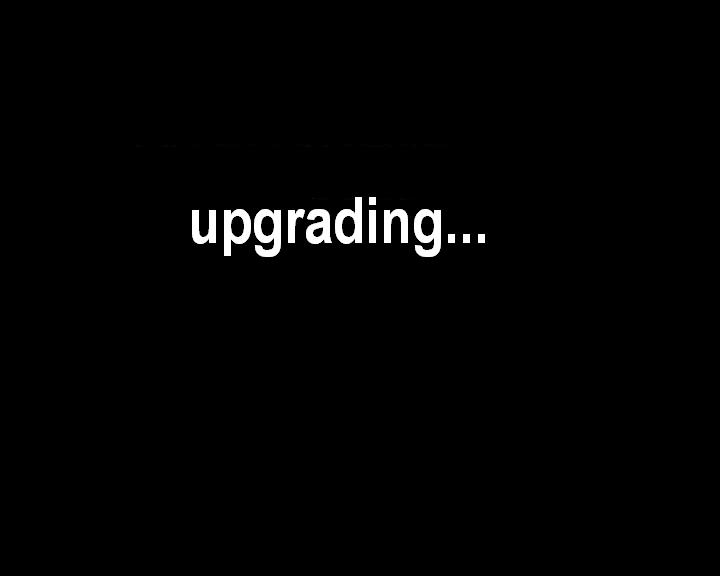 1.Device will automatically restart when the upgrade is complete. 2.When the MDVR show the video, click the info button on the remote control, it wil show the system info page, then you can check the firmware version is right or not.Note: upgrade will need about 3 minutes. Make sure power connecting all the time during upgrading!